В октябре 2017 года в нашем детском саду была организована выставка-конкурс на тему: «Осенние фантазии». Родители и дети нашей группы приняли активное участие в изготовлении поделок.Особенно хорошо потрудились и приняли активное участие в выставке-конкурсе  родители наших воспитанников: Полицеймако Л.В., Молодых О.С., Тыщенко В.Н., Пономарева  А.В., Черных В.Ш., Бульба В.А., Новикова Е.А., Кравченко А.С.  Благодарим всех, кто сотрудничает с нами!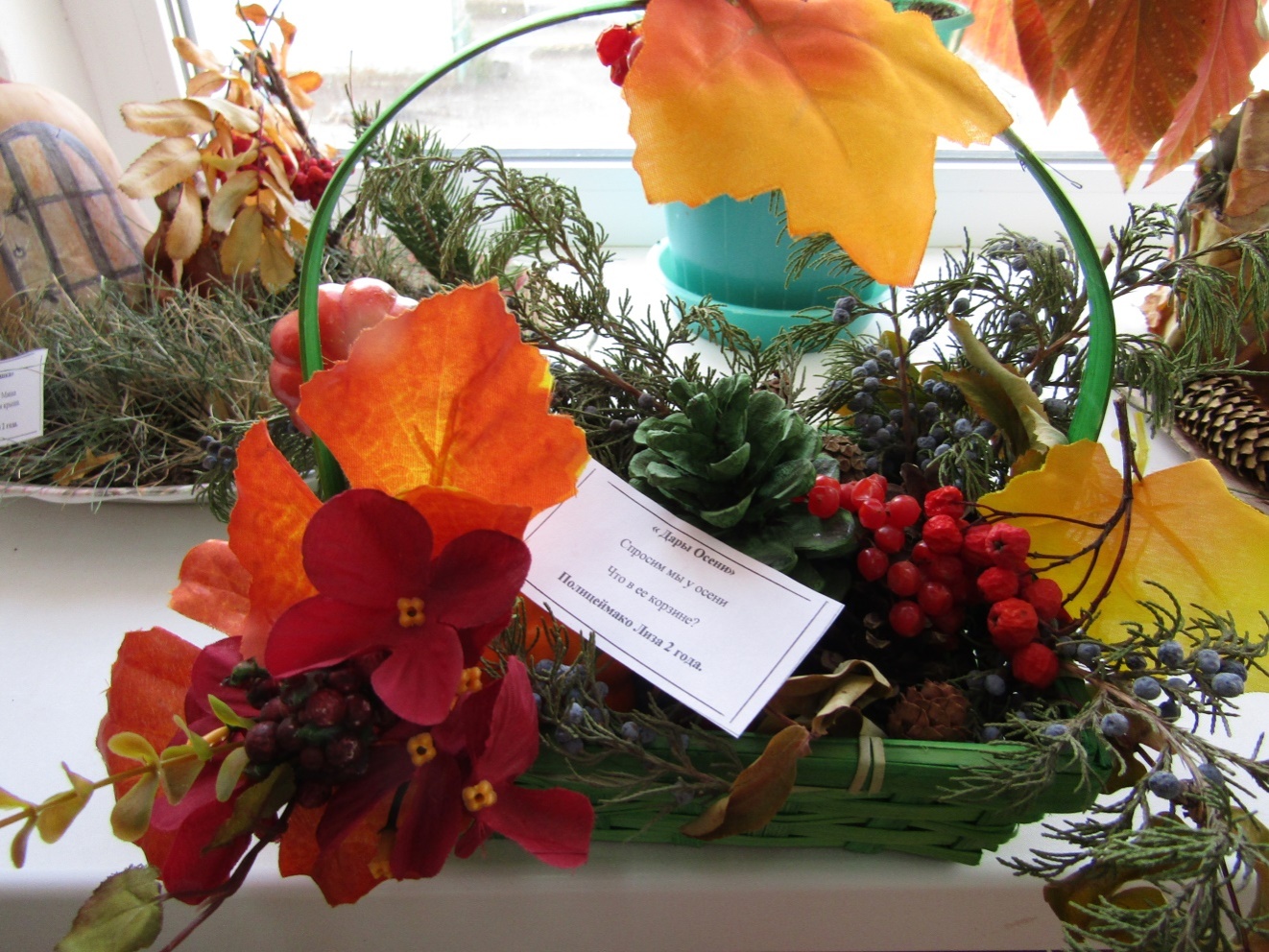 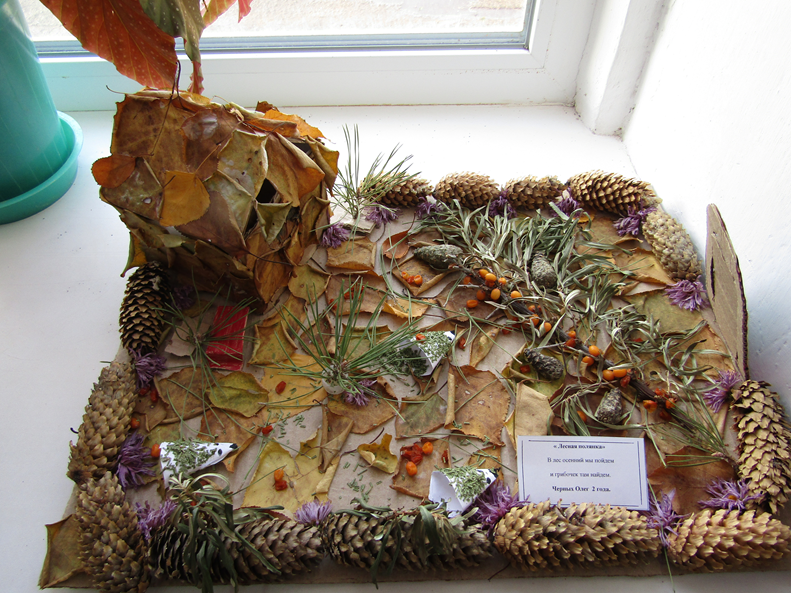 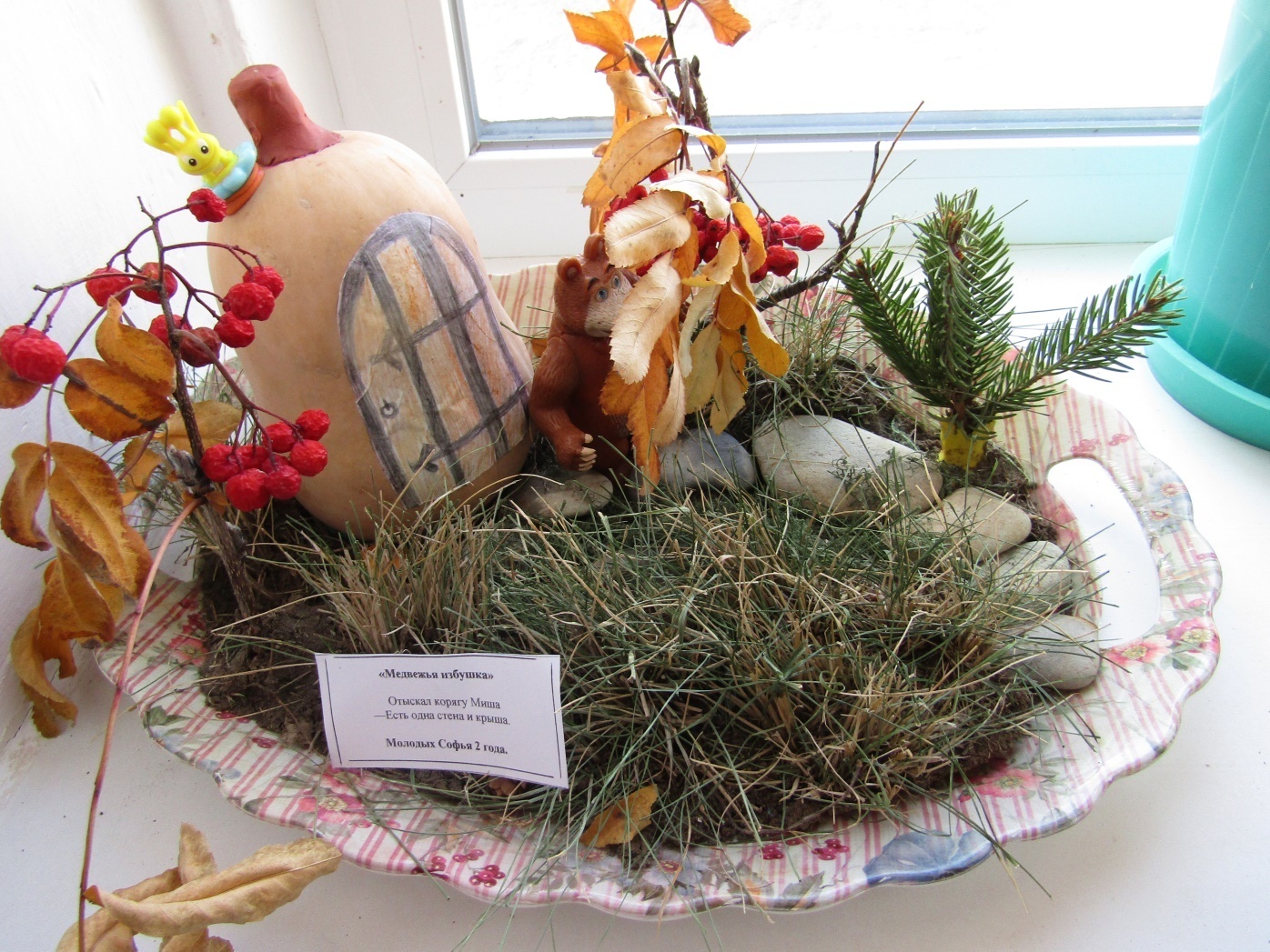 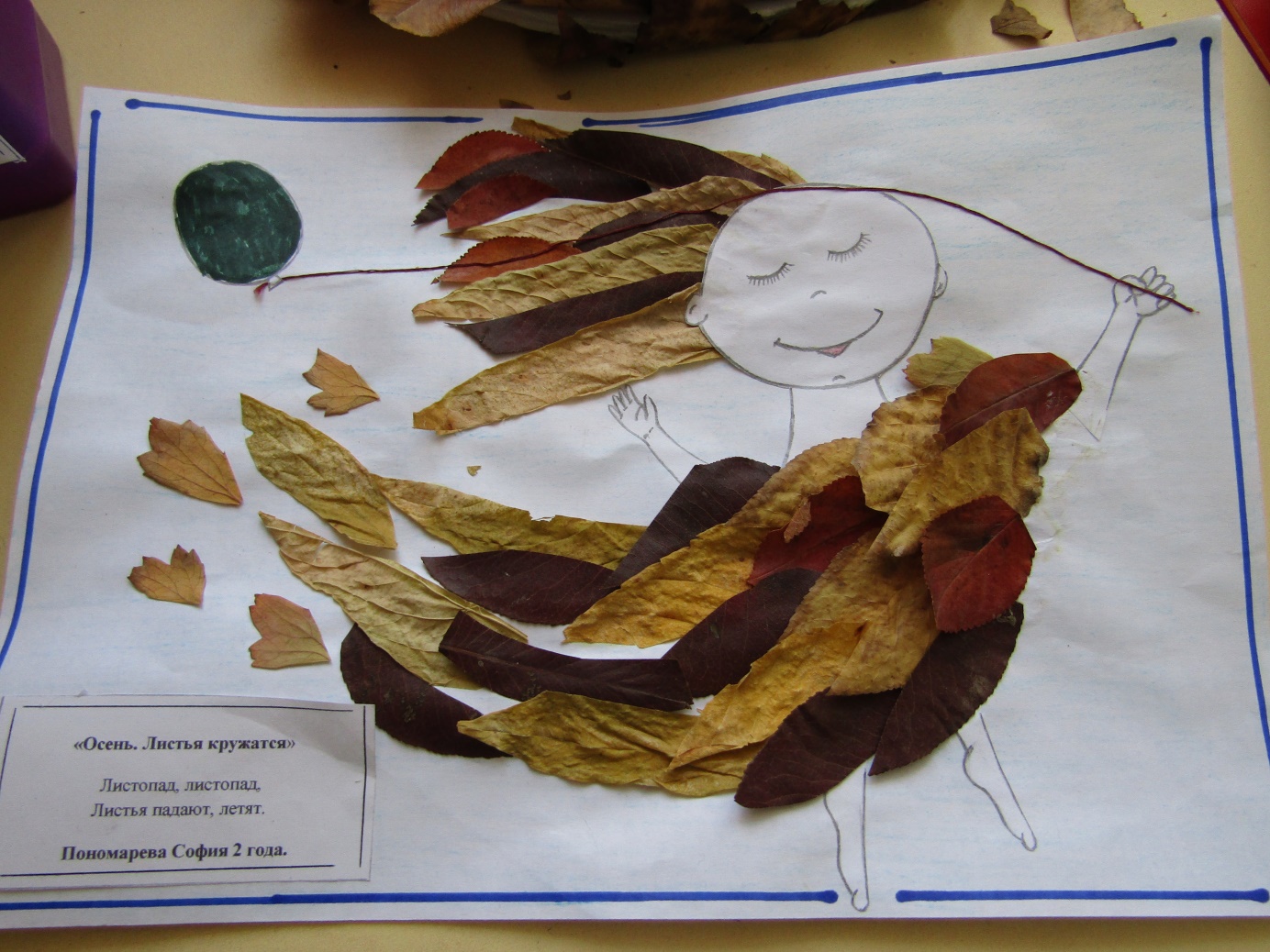 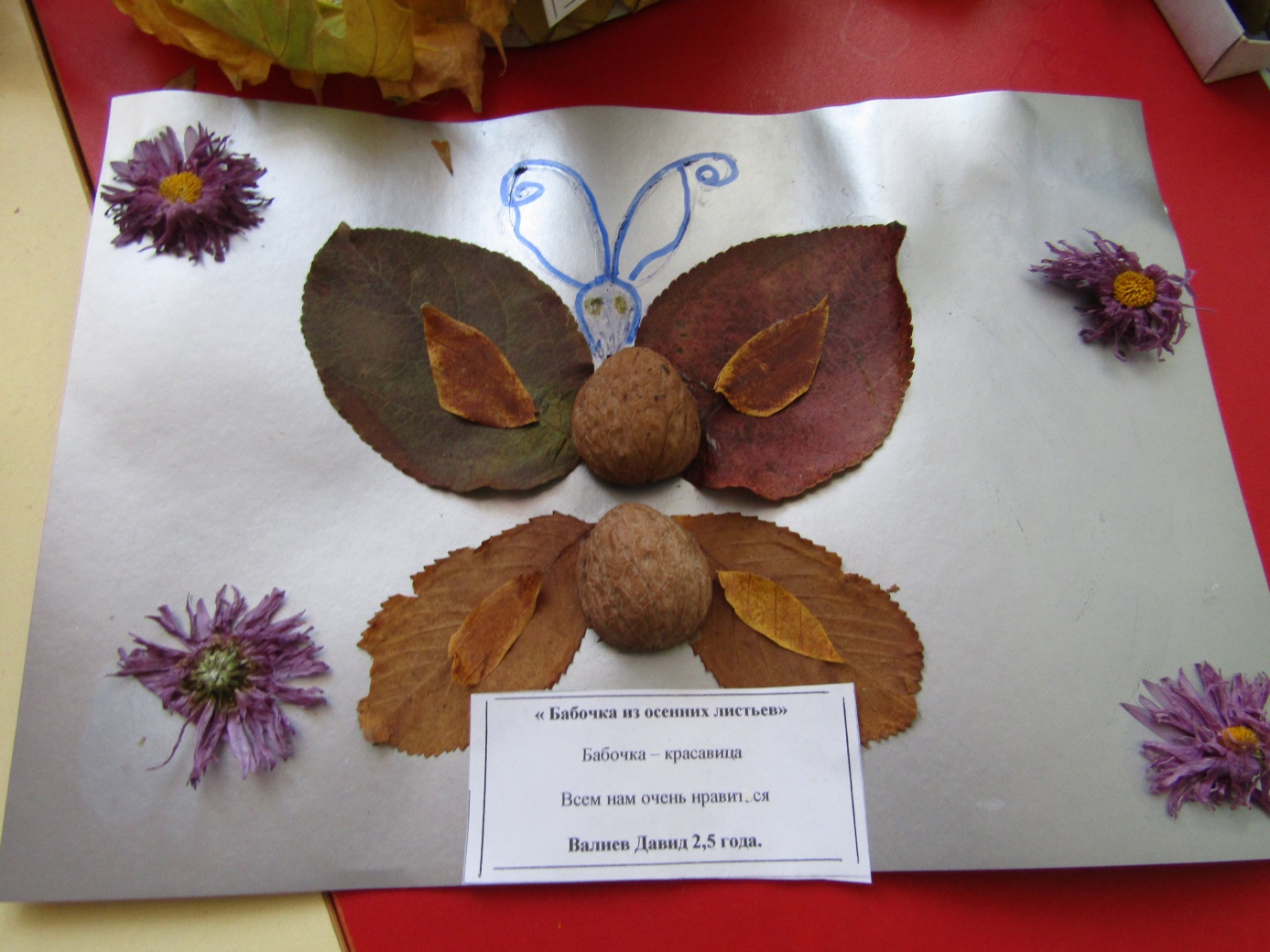 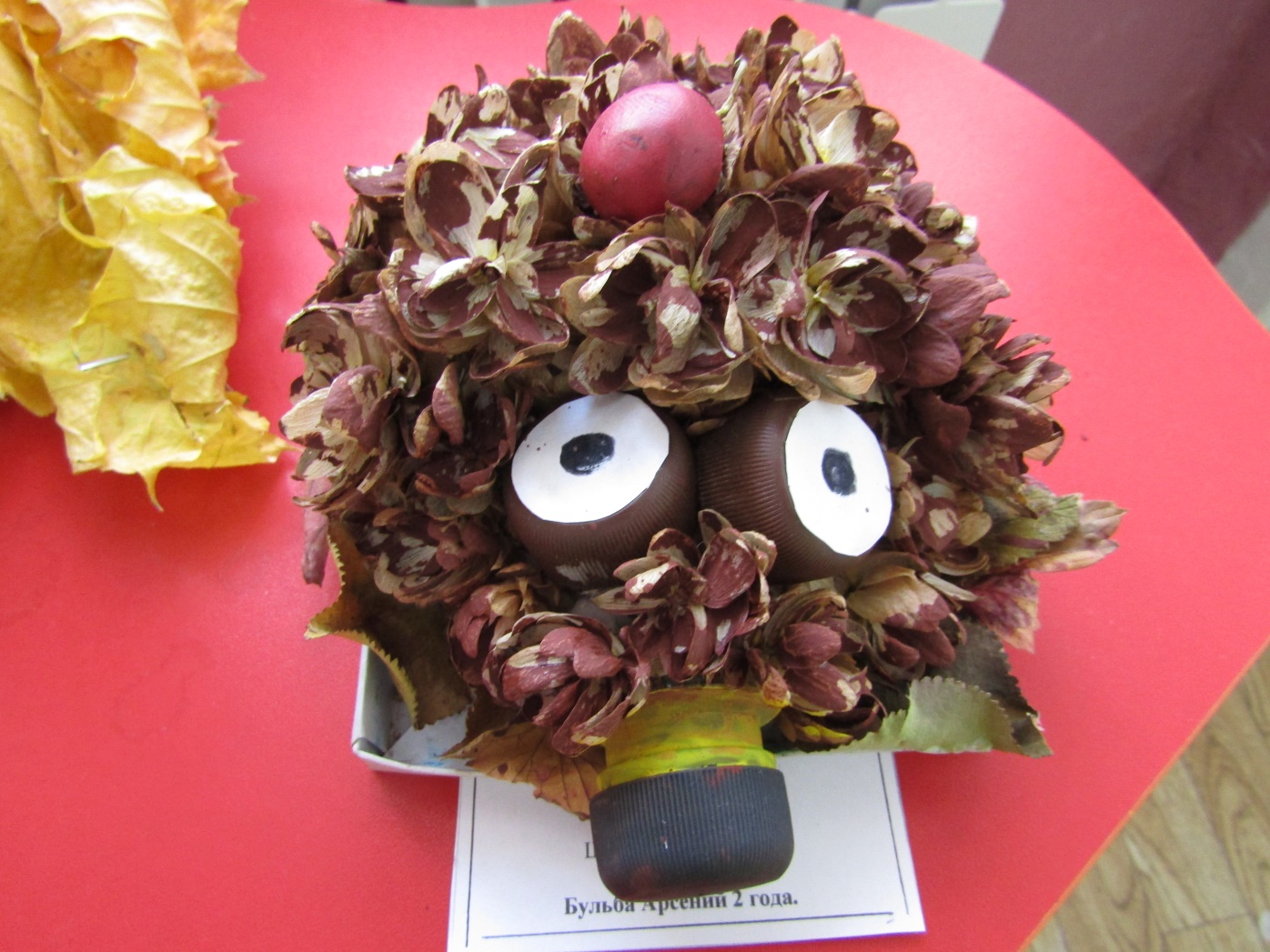 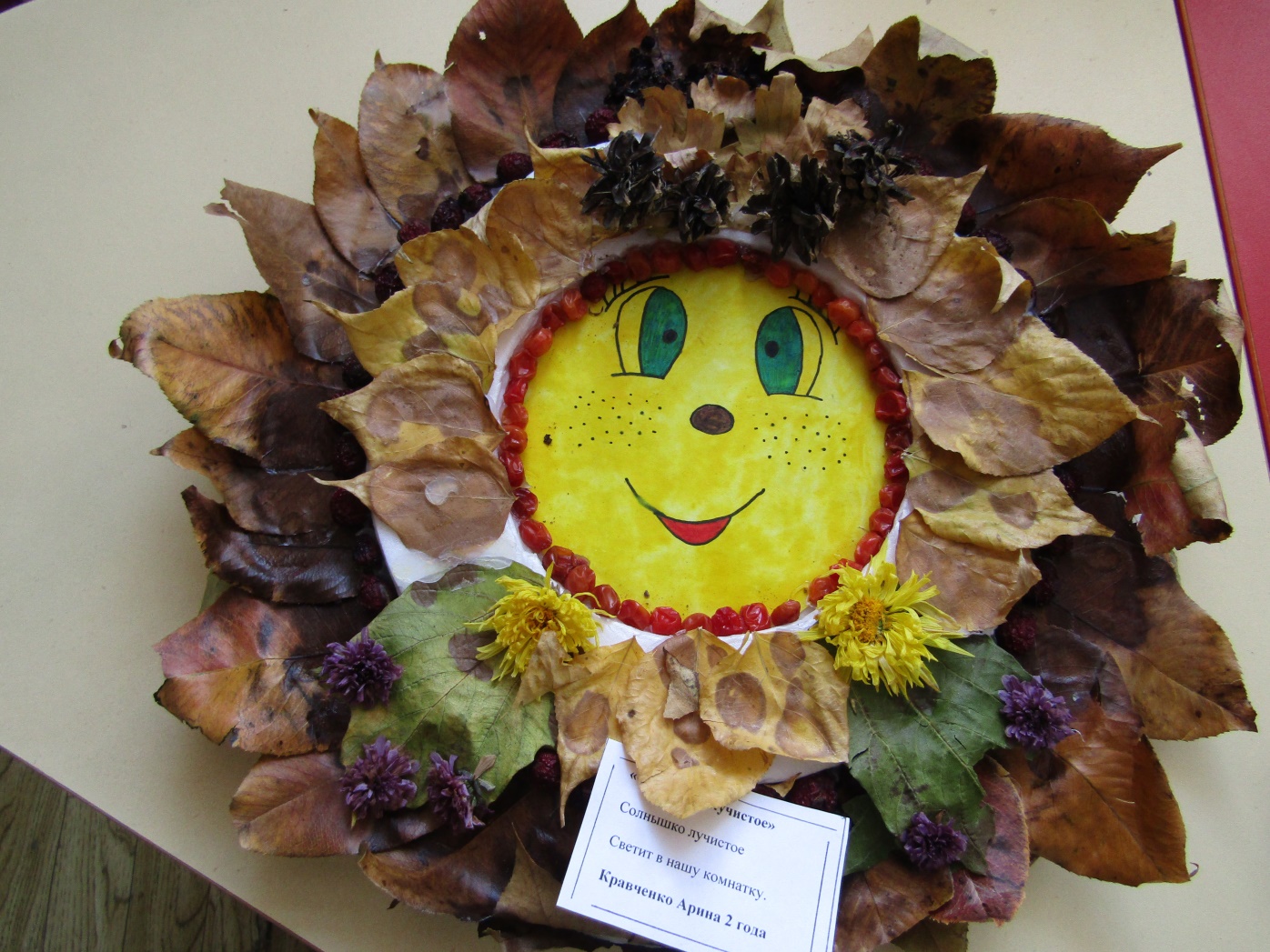 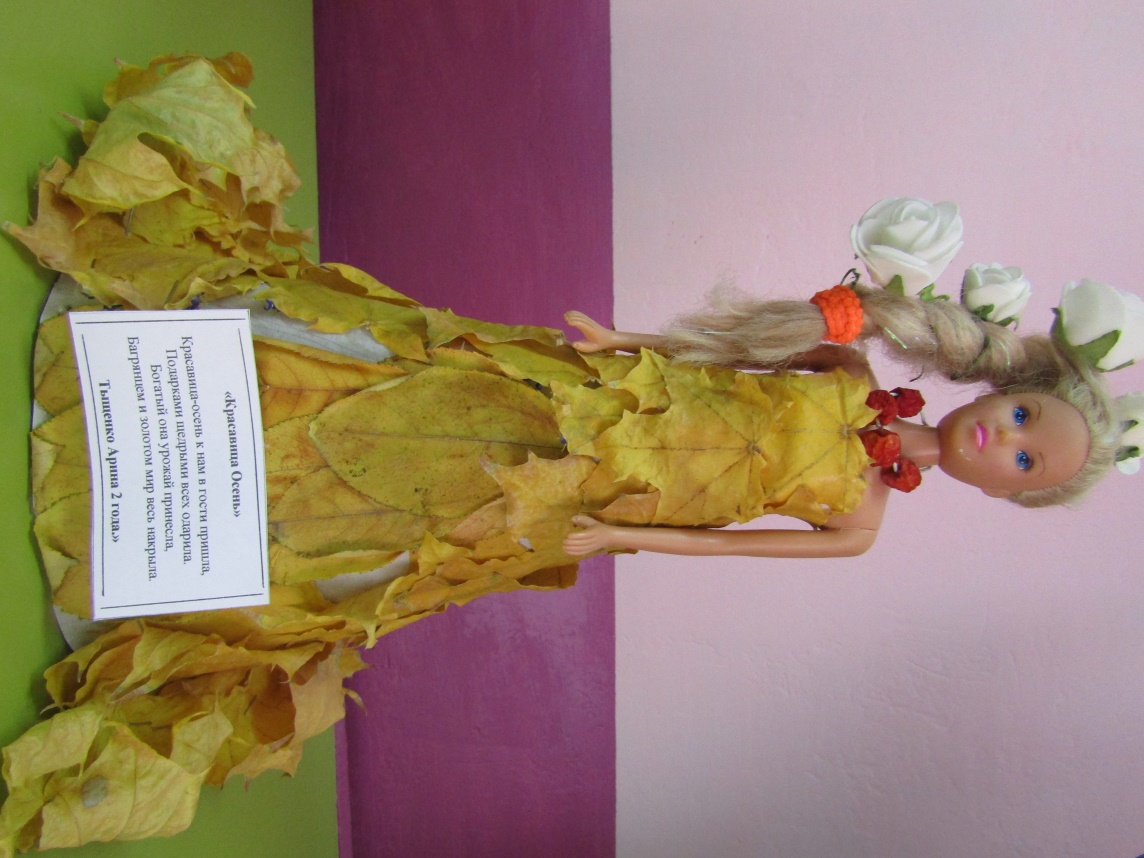 